Information for 1120S Corporation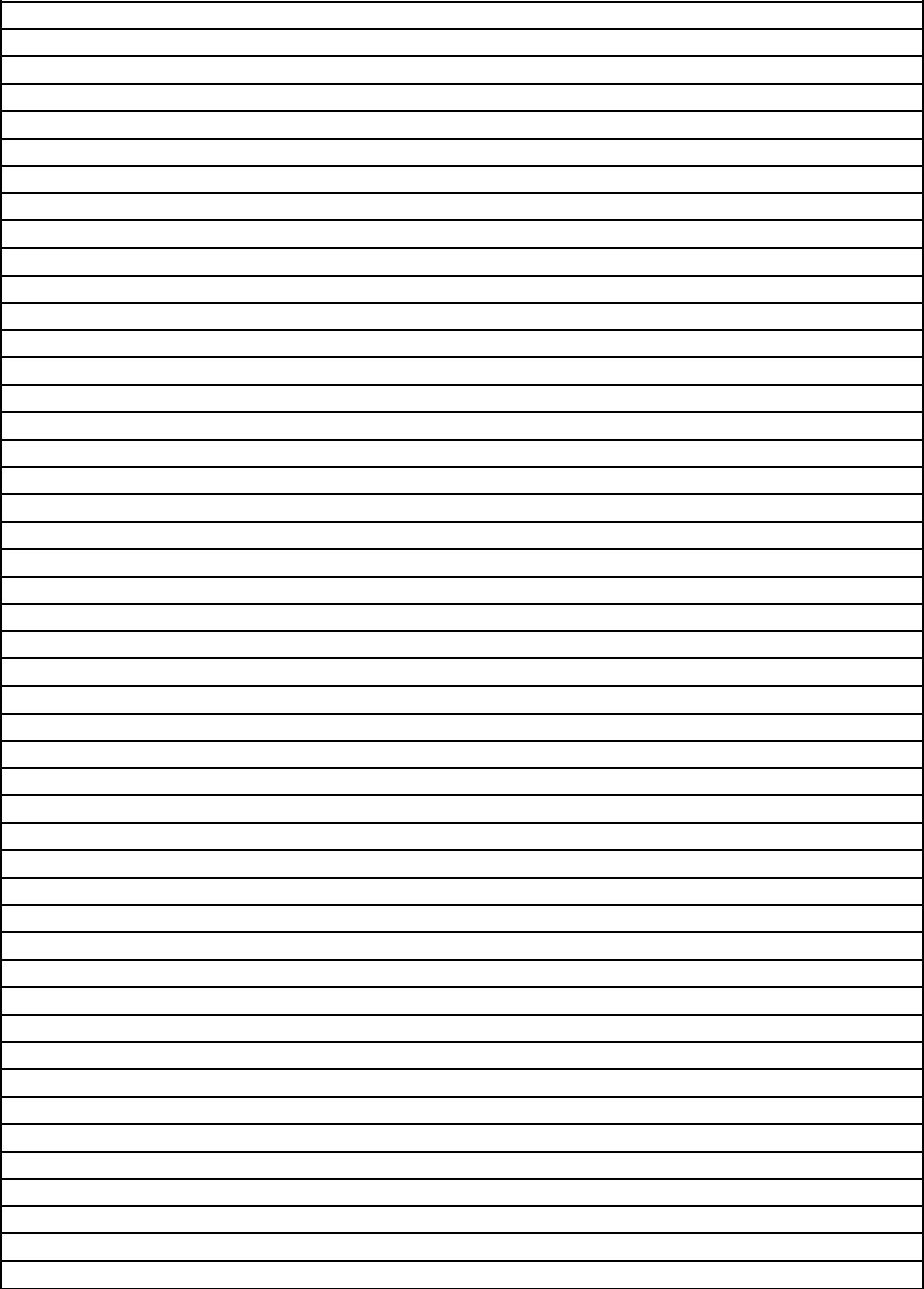 Gross Receipts/IncomeCost of Goods SoldCompensation of OfficersSalaries and WagesRepairs and MaintenanceBad DebtsRentsTaxes and LicensesInterestDepreciationDepletionAdvertisingPensionEmployee Benefit ProgramsOther Deductions:AccountingAmortizationAutomobile and Truck ExpenseAuto MileageBank ChargesCleaningCommisssionsComputer Services & SuppliesCredit and Collection CostsDelivery and FreightDiscountsDues and SubscriptionsEquipment RentGiftsInsuranceJanitorialLaundry & CleaningLegal and ProfessionalMeals and Entertainment, subject to 50% limitOffice ExpensesOutside Services/Independent ContractorsParking Fees and TollsPermits and FeesPostagePrintingSecuritySuppliesTelephoneToolsTraining/Continuing Education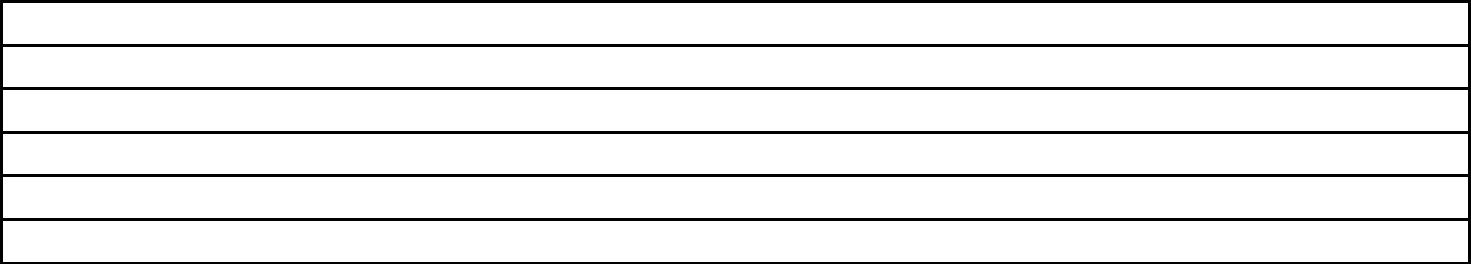 TravelUniformsUtilitiesOther/List Below